
Please note you should notify the Council if receiving the fund may/is likely to breach state aid rules, i.e. if the grant funding, together with other public funding received from other sources, may exceed the 200€ de Minimis threshold, we will not be able to award the funding.  In the event that it is subsequently deemed to be unapprovable state aid, then the Council will reclaim the entire grant funding.I the undersigned declare the information I have provided is true and accurate to the best of my knowledge and have read/ agree to the Camden Climate Fund (business grant) Terms and Conditions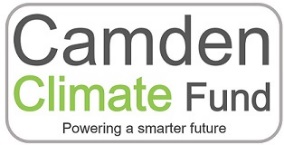   Application Form Phase 2 (2019-2021)Fields marked in bold are mandatorySubmit completed form and documents to: camdenclimatefund@camden.gov.uk  Application Form Phase 2 (2019-2021)Fields marked in bold are mandatorySubmit completed form and documents to: camdenclimatefund@camden.gov.ukAbout your organisation About your organisation Company NameAddressPostcodeNo. Full time employeesAnnual Turnover (£)Camden Climate Change Alliance membership level (basic or premium?)Joining details hereAbout you TitleFirst nameSurname Job titleTelephoneMobileEmailYour projectSite address for installationPostcodeProject DescriptionWhich measure/s are you applying for?Describe your project. This should include why you need to install the measures and any permissions that are required such as planning, landlord/ freeholder.For renewable energy, please include the size of your installation (kWp) and estimated annual energy production.For energy efficiency, please include your EPC and, if replacing a boiler, the make and model of your current system.TenurePast 1 year of gas consumption (kWh) Past 1 year electricity consumption (kWh)Estimated energy savings (kwh) per annum gasEstimated energy savings (kwh) per annum electricityInternal floor area of site (m2)Total cost of installation (ex VAT)Total amount of grant requested (£) Note: VAT cannot be claimed. Max of £10k up to 50% of net cost.Proposed installation dateProposed completion dateAbout your installerCompany NameAddressPostcodeContact Name (if available)TelephoneEmailWebsite Supporting documents Landlord/ freeholder permission (if required)Please include a letter stating your landlord or freeholder gives permission to install specified measures (with contact details)Quote from installerFor renewables: Outline from MCS installerFor energy efficiency measures: Energy Performance CertificatePhotosBank detailsAccount nameAccount numberSort codeBank nameBank addressFull name Date 